Di due grandezze fisiche vengono dati i seguenti valori sperimentali: x = 6,50  0,30 y = 2,20  0,50
Calcolare l’errore percentuale associato ad ognuna di esse. Usando la teoria di propagazione degli errori si calcoli il valore della grandezza S e l’errore assoluto ad essa collegato se vale la formula S = 4x2y [4,6 %; 22,7 %; S = 370  120] 

Come sopra, se però vale l’espressione T = (x + y)·x[ T = 22  4]Sono state ottenute in laboratorio le seguenti misure delle grandezze x e y (in unità arbitrarie). Per ogni insieme di valori qui di seguito riportati (esercizi dal 3 al 6) dire: a) il tipo di proporzionalità che le lega b) la legge matematica che esprime la proporzione c) il tipo di curva che rappresenta tali valori in un grafico cartesiano e se ne disegni l’andamento. Si interpoli il valore di y per x = 5
[diretta; y = 5 x; retta; y = 25] Si interpoli il valore di y per x = 8[quadratica; y = 0,5 x2; parabola; y = 32]Si estrapoli il valore di y per x = 1 [… ; y = 1,5/x2; … ; y = 1,5 ]Lo spazio S percorso in funzione del tempo t da un oggetto in moto con velocità v è espresso dalla formula S = vt. Calcolare la velocità dell’oggetto per cui sono stati presi in laboratorio i seguenti valori, mettendo in grafico i singoli dati e la retta che meglio li interpola:
[v = 6,03 m/s; s = 6,03 t + 0,45]Calcola modulo, direzione e verso del vettore risultante R sapendo che, in ognuno dei tre casi, i moduli sono : a = 20u,   b =30u,  c = 10u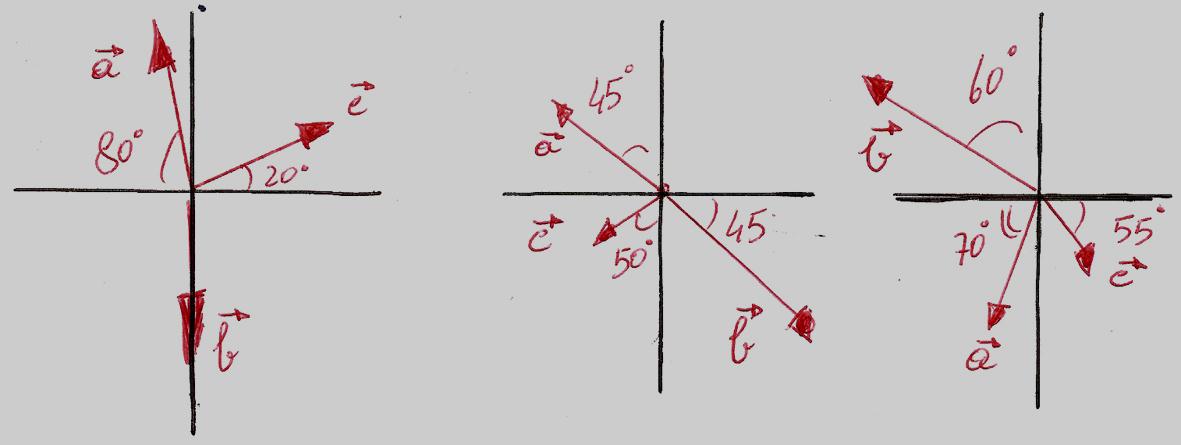 Della durata di un fenomeno fisico sono state eseguite le seguenti misure (ripetute nelle stesse condizioni): 12,8 – 13,5 – 11,9 – 12,6 – 12,2 – 13,6 – 12,0. Si esprima il risultato con il corretto numero di cifre significative, usando la deviazione standard come errore assoluto.x247911y1020354555x134710 y0,59/2849/250x246810 y3/83/321/243/1283/200S (m) 5,5  13,2  20,1  23,3  27,8  37,5 t (s)     1        2      3       4       5      6